Responding to Vicarious Trauma & to the Trauma of Those We ServeWHAT CAN YOU DO FOR THE STUDENT?Before the CrisisGoal: Create a safe environment and build student’s capacity to regulate their emotionBuilding relationshipsRoutines and ritualsSupport for transitionsRegulate activities to increase toleranceMindfulness meditationRegular rhythmic movementAddress developmental deficitsCreate a “family” cultureEmphasize safetyMake school funFitness based PEIncrease recess timeIn the MomentGoal: Contain the chaos, diffuse energy, co-regulate and re-centerIneffective ResponseIneffective Strategies Excessive questioning Lecturing Giving or appealing to logic Asking to make a better choice Comparing Promising a reward Ignoring Threatening Using point charts Minimizing Time-out Getting angryEffective ResponsesConnecting-leverage your relationshipSlowing down- slow movement, slow, deliberate speech using simple languageUsing non-threatening body languageReducing the power differentialJoining and relatingBreathingShowing empathy and understandingValidating and acceptingRegulating activities like movement or sensory stimulationAnchoringAfter the CrisisGoal: Use the crisis to teach a social/emotional lesson **(this should occur on the child’s timeline)Review what happened in terms of the child’s experienceHelp the child review from other’s experienceRebuild the relationshipBe non-judgmentalBe honest and genuineTeach coping skillsAddress developmental deficitsReinforce “family” valuesAdjust expectations if neededFind humorAfter an IncidentIt is important for you to address your own trauma after a classroom or school incident. It may be helpful to ask the following questions:What did I think when I realized what had happened?What impact has this incident had on me and others?What has been the hardest thing for me?What do I think needs to happen to make things right? Victims want you to know:I’m scared. Can you make things safer right now?Can you make things calmer right now?I’m tired of not being able to control my emotions.I can’t trust the choices I’m making right now.I just want this feeling to end. I am so sad.I need you to say that more gently.That hurt my feelings.That felt like an insult.I feel blamed. Can you rephrase that?I feel defensive. Can you rephrase that?Please don’t lecture me.I don’t feel like you understand me right now.I feel criticized. Can you rephrase that?Just listen to me right now and try to understand.I need some control in my world.Hang in there. Don’t withdraw.Can I trust you?I don’t know how to make things better.I agree with part of what you are saying.This is not fair. This is not justice.I am confused.I know this is not your fault.Do you hear me?WHEN RESTORATIVE PRACTICES FAILThe goal for any restorative practice is to:establishing empathic connectioncreate a shared understanding of what happenedcreate a safe space for expressing concerns and issuesidentify and validate feelingsgain understanding of impact and who was impacteddiscover the unmet needs and underlying issuescompel a change in behaviorcreating a plan of action to meet those needs and address the underlying issuescreate opportunities for reintegration and rebuilding of trust RESTORATIVE DIALOGUE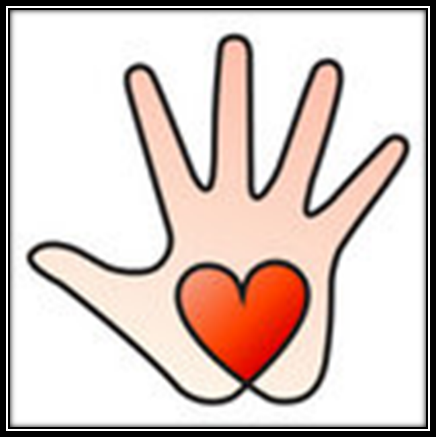                                                                                RESOLUTION & REINTEGRATIONKerri Quinn M.S.Colorado Restorative Justice. Inc. corestorativejustice.comcorestorativejustice@gmail.com 719-351-8293